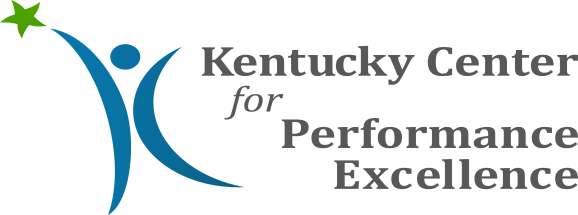 .Application for:  Kentucky Center for Performance Excellence Board of Examiners-All Training VIRTUALPlease complete all sections of the application and submit to Conley Salyer via e-mail or mail to the Kentucky Center for Performance Excellence at the address below. Returning examiners from the previous year only need to complete page one and the last page. If your job situation has changed in the last year, please also complete page two. The application deadline is October 30,2020  Please e-mail your application to kycpe1@gmail.com  or mail to:Kentucky Center for Performance ExcellenceBoard of Examiners Selections C/O Dan Dufresne827 Isaac Shelby CircleFrankfort, KY 40601Phone: 502-472-8882 	Title (Mr., Ms., Dr.):      	First Name:       	M.I.:      	Last Name:      		Employer:      		Title:	     	Preferred Mailing Address:          Home            Work	Street:      	City, State, Zip:      	FedEx Delivery Address (no P.O. Box):                 		(work)      		(home)      		     		Primary Phone	Secondary Phone	Fax	E-mail Address:      		NAICS code(s) (see below) most relevant to expertise:		1.      	2.        	3.        	4.      If you have been a Kentucky Center for Performance Excellence Examiner previously, list the year(s):      		   Have  you been an examiner for any other type of award program?       Yes      No	If yes, please specify which award(s):      Experience: For the positions you have held during your professional career, please provide the information requested.  Describe your last three positions.  List your most recent position first.  Use additional pages if necessary.  Current Employer:      			Number of Employees:      Complete address of Employer:      Dates of service from:      	to:      			      full-time   	      part-timeJob Title:      	Number of employees supervised:      	Supervisor’s Name:      	Title:      	  NAICS Codes of Employer:       			Type of products or services:      		Parent company (if applicable):      			Experience in quality associated with this job:Employer:      			Number of Employees:      Complete address of Employer:      Dates of service from:      	to:      			      full-time   	      part-timeJob Title:      	Number of employees supervised:      	Supervisor’s Name:      	Title:      	  NAICS Codes of Employer:       			Type of products or services:      		Parent company (if applicable):      			Experience in quality associated with this job:Employer:      			Number of Employees:      Complete address of Employer:      Dates of service from:      	to:      			      full-time   	      part-timeJob Title:      	Number of employees supervised:      	Supervisor’s Name:      	Title:      	  NAICS Codes of Employer:       			Type of products or services:      		Parent company (if applicable):      			Experience in quality associated with this job:Please indicate your level of ability to evaluate applications in the seven Categories of the Criteria for Performance Excellence by placing an X in the appropriate column:	None	Very Little      Some       Considerable  Proficient	ExpertLeadership	     	     	     	     	     	     Strategy	     	     	     	     	     	     	Customers	     	     	     	     	     	     	Measurement and Analysis	     	     	     	     	     	     	Workforce	     	     	     	     	     	     Operations	     	     	     	     	     	     	Results	     	     	     	     	     	     	Please indicate your ability to evaluate applications in the following sectors by placing an X in the appropriate column:	None	Very Little      Some       Considerable  Proficient	ExpertManufacturing	     	     	     	     	     	     Service	     	     	     	     	     	     Small Business	     	     	     	     	     	     Health Care	     	     	     	     	     	     Education (P-12)	     	     	     	     	     	     Post-Secondary Educ.	     	     	     	     	     	     Public Sector	     	     	     	     	     	     Please indicate your level of skills in the following areas by placing an X in the appropriate column:	None	Very Little      Some       Considerable  Proficient	ExpertManagement	     	     	     	     	     	     Analysis of results	     	     	     	     	     	     Written communication	     	     	     	     	     	     Leadership	     	     	     	     	     	     Interpersonal Relations	     	     	     	     	     	     Training or Education	     	     	     	     	     	      Education and Training BackgroundPlease list the name and location of post-secondary institution(s), major(s), attending dates and degree(s) received.  Include any significant formal training in quality. Reports/ Speeches Relevant to Quality/Performance Excellence (not required for consideration)List the title and citation of any recent publications or reports (limit to five examples).  
List the title and audience of any recent major presentations related to performance excellence or quality.Presentations:E Describe briefly why you would like to become a member of the Kentucky Center for Performance Excellence Board of Examiners.Examiner Session Pre-workNew examiners will be asked to attend a one day virtual preparatory session in early December. New examiners will also be asked to view several examination process videos before attending the training. All examiners must attend the two examiner virtual training in earlyJanuary 2021. .Any examiner who does not complete the two day virtual training course will not be considered a  KYCPE examiner nor assigned to an evaluation team or receive  a certificate at the 2021 banquet.          Examiner Preparation Course Schedule Please indicate your commitment to attend the following VIRTUAL training via ZOOM.  (Only one all examiner training session is held so that examiners can train together as part of their actual evaluation team) Teams will be assigned to separate ZOOM rooms by team makeup for exercises.  	      New Examiner- one day Virtual Training Dec.8, 2020     	     All Examiner two days Virtual Training Jan.13-14, 2021   Is your organization interested in submitting an application to KYCPE to address the Baldrige Performance Criteria?  YES____NOT AT THIS TIME_____ NO____Name for Examiner Training Badge:      	Name for Examiner Certificate:      I attest to the accuracy of the information in this application.  I have read the Examiner general information and requirements and understand the commitment I am making to the Kentucky Center for Performance Excellence.  If I am chosen to be an Examiner, I will abide by the Code of Ethical Standards and the Terms and Conditions of Appointment. (See website www.kycpe.org for this information) I understand that if I complete the January 2021 all examiner training and do not participate in a team application evaluation through consensus; I may be subject to a $300.00 fee to help cover training expenses. Initials required	111 Crop Production112 Animal Production113 Forestry and Logging114 Fishing,Hunting and Trapping115 Support Activities for Agriculture and Forestry211 Oil and Gas Extraction212 Mining (except Oil and Gas)213 Support Activities for Mining221 Utilities233 Building,Developing and General Contracting234 Heavy Construction235 Special Trade Contractors311 Food Manufacturing312 Beverage and Tobacco Product Manufacturing313 Textile Mills314 Textile Product Mills315 Apparel Manufacturing316 Leather and Allied Product Man.321 Wood Product Manufacturing322 Paper Manufacturing323 Printing and Related Support Activities324 Petroleum and Coal Products Man.325 Chemical Manufacturing326 Plastics and Rubber Products Man.327 Nonmetallic Mineral Product Manufacturing331 Primary Metal Manufacturing332 Fabricated Metal Product Manufacturing333 Machinery Manufacturing3331 Agriculture,Construction,and Mining Machinery Man.3332 Industrial Machinery Manufacturing3333 Commercial and Service Industry Machinery Manufacturing3334 Ventilation,Heating, Air-Conditioning and Commercial Refrigeration Equipment Manufacturing3335 Metalworking Machinery Man.3336 Engine,Turbine,and Power Transmission Equipment3339 Other General Purpose Machinery Manufacturing334 Computer and Electronic Product Manufacturing3341 Computer and Peripheral Equipment Manufacturing3342 Communications Equipment Manufacuturing3344 Semiconductor and Other Electronic Component Manufacturing335 Electrical Equipment,Appliance and Component Manufacturing3353 Electrical Equipment Manufacturing-Power Distribution and Specialty Transformer;Motor and Generator;Switchgear;and Relay and Industrial Control Man.3359 Other Electrical Equipment and Component Manufacturing-Battery; Communication and Energy Wire and Cable; and Wiring Device Manufacturing336 Transportation Equipment Manufacturing337 Furniture and Related Product Manufacturing339 Miscellaneous Manufacturing421 Wholesale Trade,Durable Goods422 Wholesale Trade,Nondurable Goods441 Motor Vehicle and Parts Dealers442 Furniture and Home Furnishings Stores443 Electronics and Appliance Stores444 Building Material and Garden Equipment and Supplies Stores445 Food and Beverage Stores446 Health and Personal Care Stores447 Gasoline Stations448 Clothing and Clothing Accessories Stores451 Sporting Goods,Hobby,Book and Music Stores452 General Merchandise Stores453 Miscellaneous Store Retailers454 Nonstore Retailers481 Air Transportation482 Rail Transportation483 Water Transportation484 Truck Transportation485 Transit and Ground Passenger Transportation486 Pipeline Transportation487 Scenic and Sightseeing Transportation488 Support Activities for Transportation491 Postal Service492 Couriers and Messengers493 Warehousing and Storage Facilities511 Publishing Industries512 Motion Picture and Sound Recording Industries513 Broadcasting and Telecommunications514 Information Services and Data Processing Services521 Monetary Authorities-Central Bank522 Credit Intermediation and Related Activities5221 Depository Credit Intermediation5222 Non-Depository Credit Intermediation5223 Activities Related to Credit Intermediation523 Securities,Commodity Contracts and Other Intermediation5231 Securities and Commodity Contracts Intermediation5232 Securities and Commodity Exchanges5239 Other Financial Investment Activities524 Insurance Carriers and Related Activities525 Funds,Trusts and Other Financial Vehicles (U.S.Organizations)5251 Insurance and EmployeeBenefit Funds5259 Other Investment Pools andFunds531 Real Estate532 Rental and Leasing Services533 Owners and Lessors of Other Non-Financial Assets541 Professional, Scientific and Technical Services551 Management of Companies and Enterprises561 Administrative and Support Services 562 Waste Management and Remediation Services611 Educational Services621 Ambulatory Health Care Services622 Hospitals623 Nursing and Residential Care Facilities624 Social Assistance711 Performing Arts,Spectator Sports and Related Industries712 Museums,Historical Sites and Similar Institutions713 Amusement,Gambling and Recreation Institutions721 Accommodations (hotels)722 Food Services and Drinking Places811 Repair and Maintenance812 Personal and Laundry Services813 Religious,Grant Making,Civic,and Professional and Similar Organizations921 Executive,Legislative,Public Finance and General922 Justice,Public Order,Safety923 Administration of Human Resource Programs924 Administration of Environmental Quality Programs925 Administration of Housing Programs,Urban Planning926 Administration of Economic Programs927 Space Research and Technology928 National Security and International Affairs999 Unclassified Establishments American Industry Classification An electronic copy of this applicationcan be found on www.kycpe.org underthe Examiner heading on the home page.Code SectorCode SectorCode Sector